Prot.n. 54/2023								Avellino   2 Ottobre 2023								Ai Sigg. Titolari di Farmacia								della Provincia di Avellino										L O R O       S E D I Oggetto: Comunicazioni.Caro Collega, Ti comunico che è  stato disposto il   pagamento  relativo alla  Distinta Contabile Riepilogativa :  Agosto 2023  mandati dal n° 11428 n° 11587 .Cordiali saluti.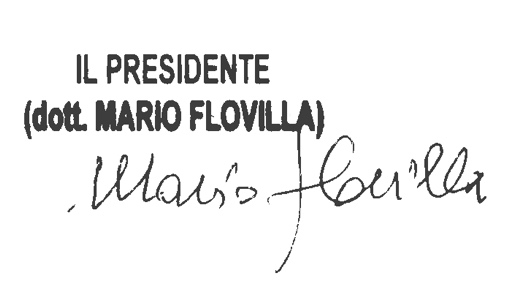 